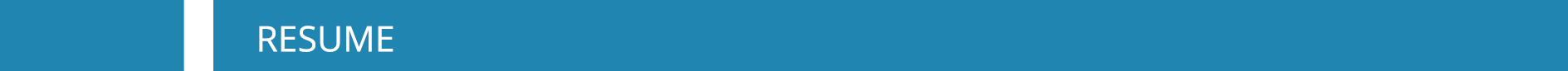 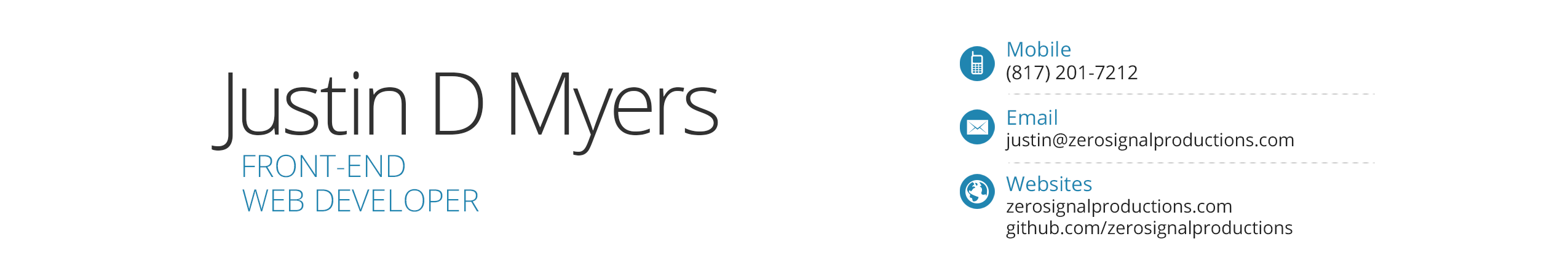 + WORK EXPERIENCEZERO SIGNAL PRODUCTIONS, Richardson, Texas				           June 2010 – present
Front-End Web DeveloperSuccessfully provide both back- and front-end web and database development focusing on web standards (W3C), accessibility (508a) and information integrity for all usersDefine, analyze and document client requirements; this includes, but is not limited to, functional specifications, wireframing proposed designs, technical design, user guides, & user training), architect, design, develop and test applicationsConvert business requirements into functional web interfaces utilizing current technologies such as WordPressDevelop custom themes/templates and plugins for WordPressCreate pixel-perfect websites from PSD templatesLeverage current technologies to engage online community, build relationships and increase brand awarenessDesign, develop and maintain WordPress websitesDesign for multiple devices and resolutions such as desktops, touch devices utilizing media queries and adaptive image techniquesDevelop SEO through content development, page structure and HTML element optimization

345th TACTICAL PSYOP CO. (AIRBORNE), US ARMY 	                 	     May 2006 – August 2012
Assistant Team Leader – Operation Iraqi FreedomProvide tactical PSYOP support to the US Special Operations Command (SOCOM) Counter-Terrorism Task Force Perform over twenty air-assault operations into Al-Qaeda safe-havensCompile detailed village assessments containing demographic and infrastructure data on remote Iraqi villages, often used as staging-grounds by members of Al-QaedaCoordinate and oversee squadron-level dissemination of US themes and messages to the Iraqi populace through printed, audio and visual products (handbills, posters, DVDs)Meet with local Iraqi tribal, police, and military leaders to build rapport, garner support, and gain information about enemy elements in the areaAssist in the readiness, training, and welfare of subordinate soldiersCoordinate with battalion staff and company commanders for pre-mission planning and intelligenceWrite and verify operational summaries and situation reportsWebCE, Richardson, Texas						             September 2004 – August 2009
Course Development Team LeadManage a team of course developers for the production of over 300 e-learning coursesDesign and develop numerous applications to increase development speed and efficiency of course development department using VBA, C#, and XMLDevelop prototype interfaces for new content delivery software using Adobe Photoshop, Dreamweaver, XHTML, CSS, JavaScript and ASP.netEdited and reviewed all courses for design and consistency using Microsoft WordResearch and present new technologies to senior managementCreate graphics for print and online delivery using Adobe Illustrator and PhotoshopINTUIT, Plano, Texas						                 May 2003 – August 2003
Software Engineering InternDevelop scripts to convert tax software formats using Visual Basic 6Assist other team members in the development and implementation of scriptsResolve bugs and other software issues by communicating with the testing department+ PROFILESeasoned web designer & developer with over eight years of experience with various technologies, project management, project/technical consulting Detail-oriented website developer with a demonstrated ability to conceptualize and develop innovative web solutions to maximize impact and effectivenessEffective and positive team player known for strength of facilitation and building relationships with peers, team members and customersA hybrid of both design and development who embraces good design theory and weaving in cutting-edge technologies; experienced in all facets of web administration, from server installation and configurations to troubleshooting and end-user supportProductive worker under pressure and highly motivated+ TECHNICAL SKILLSXHTML, HTML5, CSS/CSS3, PHP, JavaScript, jQuery, YUI, AJAX, JSON, SQL/MySQL, XML/RSS, 508a complianceWordPress, Perch, Twitter Bootstrap, Zurb Foundation, JigoShop, WooCommerce, Shopify, Git, FuelPHP, Symfony FrameworkPhotoshop, Illustrator, Dreamweaver, Microsoft Office, Acrobat, Komodo Edit, PuTTY, UNIX Command LineApache, WHM, WHMCS, cPanel+ EDUCATION & CERTIFICATIONSUNIVERSITY OF TEXAS AT DALLASBachelor of Science in Computer Science, 2004CERTIFICATIONSPSYOP Specialist, JFK School of Special Warfare, 2006Paratrooper, US Army Airborne School, 2007Pathfinder, US Army Pathfinder School, 2009American Red Cross Adult CPR/AED, 2009+ AWARDS & HONORSUNITED STATES ARMYArmy Commendation Medal Army
Good Conduct Medal
National Defense Service Medal
Global War on Terrorism Medal 
Iraq Campaign Medal
Army Service Ribbon
Armed Forces Reserve Medal
Parachutist Badge
Pathfinder Badge